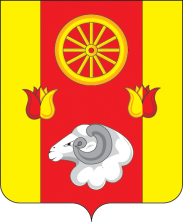                                                    РОССИЙСКАЯ  ФЕДЕРАЦИЯ       РОСТОВСКАЯ ОБЛАСТЬ     РЕМОНТНЕНСКИЙ РАЙОНАДМИНИСТРАЦИЯ ДЕНИСОВСКОГО СЕЛЬСКОГО ПОСЕЛЕНИЯ   ПОСТАНОВЛЕНИЕ О внесении изменений в постановление Администрации Денисовского сельского поселения от 28.12.2023 № 116 «Об утверждении плана реализациимуниципальной программы Денисовского сельского поселения «Управление муниципальными финансами и создание условий для эффективного управления муниципальными финансами» на 2024 год»                    В соответствии с решением Собрания депутатов Денисовского сельского поселения от 15.02.2024 № 75 «О внесении изменений в решение Собрания депутатов «О бюджете Денисовского сельского поселения Ремонтненского района на 2024 год и на плановый период 2025 и 2026 годов», постановлением Администрации Денисовского сельского поселения от 23.03.2018 № 26 «Об утверждении Порядка разработки, реализации и оценки эффективности муниципальных программ Денисовского сельского поселения»ПОСТАНОВЛЯЮ:                 1. Внести изменения в постановление Администрации Денисовского сельского поселения от 28.12.2023 № 116 «Об утверждении плана реализации муниципальной программы Денисовского сельского поселения «Управление муниципальными финансами и создание условий для эффективного управления муниципальными финансами» на 2024 год» согласно приложению, к настоящему постановлению.2. Настоящее постановление вступает в силу со дня его подписания.3. Контроль за исполнением настоящего постановления оставляю за собой.Глава АдминистрацииДенисовского сельского поселения                                              М.В. МоргуновПостановление вносит сектор экономики и финансов Администрации Денисовского сельского поселения  Приложениек постановлению Администрации Денисовского сельского поселенияот 29.02.2024 №20План реализации муниципальной программы Денисовского сельского поселения«Управление муниципальными финансами и создание условий для эффективного управления муниципальными финансами»на 2024 год--------------------------------29.02.2024                        № 20          п. Денисовский№ п/пНомер и наименованиеОтветственный 
 исполнитель  
соисполнитель,участник  (должность/ФИО)Ожидаемый результат (краткое описание)Плановый срок реализации Объем расходов, тыс. руб.Объем расходов, тыс. руб.Объем расходов, тыс. руб.Объем расходов, тыс. руб.Объем расходов, тыс. руб.№ п/пНомер и наименованиеОтветственный 
 исполнитель  
соисполнитель,участник  (должность/ФИО)Ожидаемый результат (краткое описание)Плановый срок реализации всего.Областные средстваФедеральные средстваМестные средстваВнебюджетные источники123456789101Подпрограмма 1. Долгосрочное финансовое планирование0,00,00,00,00,01.1    Основное мероприятие 1.1.Реализация мероприятий по росту доходного потенциала Денисовского сельского поселенияАдминистрация Денисовского сельского поселения (сектор экономики и финансов)достижение устойчивой положительной динамики поступлений по всем видам налоговых и неналоговых доходов (в сопоставимых условиях)Весь период0,00,00,00,00,01,2Основное мероприятие 1.2.Проведение оценки эффективности налоговых льгот (пониженных ставок по налогам), установленных представительным органом Денисовского сельского поселения  Администрация Денисовского сельского поселения (сектор экономики и финансов)отмена неэффективных  местных налоговых льгот и реализация мер, направленных на их оптимизациюВесь период0,00,00,00,00,01.3Основное мероприятие 1.3.Формирование расходов местного бюджета в соответствии с муниципальными программамиАдминистрация Денисовского сельского поселения (сектор экономики и финансов)достижение устойчивой положительной динамики поступлений по всем видам налоговых и неналоговых доходов (в сопоставимых условиях)Весь период0,00,00,00,00,02Подпрограмма 2 «Нормативно-методическое, информационное обеспечение и организация бюджетного процесса»6517,70,00,06517,70,02.1Основное мероприятие 2.1.Разработка и совершенствование нормативного правового регулирования по организации бюджетного процессаАдминистрация Денисовского сельского поселения (сектор экономики и финансов)подготовка проектов решений Собрания депутатов, нормативных правовых актов Админисрации Денисовского сельского поселения по вопросам организации бюджетного процесса Весь период0,00,00,00,00,02.2Основное мероприятие 2.2.Обеспечение деятельности Администрации Денисовского сельского поселенияАдминистрация Денисовского сельского поселения (сектор экономики и финансов)обеспечение реализации управленческой и организационной деятельности аппарата управления в целях повышения эффективности исполнения муниципальных функцийВесь период6517,70,00,06517,70,02.3Основное мероприятие 2.3.Организация планирования и исполнения расходов местного бюджетаАдминистрация Денисовского сельского поселения (сектор экономики и финансов)обеспечение качественного и своевременного исполнения местного бюджетаВесь период0,00,00,00,00,02.4Основное мероприятие 2.4.Организация и осуществление внутреннего муниципального финансового контроля за соблюдением бюджетного законодательства Российской Федерации, контроля за соблюдением законодательства Российской Федерации о контрактной системе в сфере закупок получателями средств местного бюджетаАдминистрация Денисовского сельского поселения (сектор экономики и финансов)пресечение нарушений в финансово-бюджетной сфере, законодательства Российской Федерации о контрактной системе в сфере закупок и принятие мер по недопущению их в дальнейшем;совершенствование методологической базы по осуществлению внутреннего муниципального финансового контроля; обеспечение использования средств местного бюджета в соответствии с условиями, целями и в порядке, установленных при их предоставлении в соответствии с действующим законодательствомВесь период0,00,00,00,00,02.5Основное мероприятие 2.5.Сопровождение единой информационной системы управления общественными финансами Ростовской областиАдминистрация Денисовского сельского поселения (сектор экономики и финансов)работы по внедрению программного обеспечения выполненыВесь период0,00,00,00,00,03Подпрограмма3. Управление муниципальным долгом Денисовского сельского поселения0,00,00,00,00,03.1Основное мероприятие 3.1.Обеспечение проведения единой политики муниципальных заимствований Денисовского сельского поселения, управления муниципальным долгом в соответствии с Бюджетным кодексом Российской ФедерацииАдминистрация Денисовского сельского поселения (сектор экономики и финансов) сохранение объема муниципального долга Денисовского сельского поселения в пределах нормативов, установленных Бюджетным кодексом Российской ФедерацииВесь период0,00,00,00,00,03.2Основное мероприятие 3.2.Планирование бюджетных ассигнований на обслуживание муниципального долга Денисовского сельского поселенияАдминистрация Денисовского сельского поселения (сектор экономики и финансов) планирование расходов на обслуживание муниципального долга Денисовского сельского поселения в пределах нормативов, установленных Бюджетным кодексом Российской Федерации;отсутствие просроченной задолженности по расходам на обслуживание муниципального долгаВесь период0,00,00,00,00,04Подпрограмма4. Поддержание устойчивого исполнения местного бюджета0,00,00,00,00,04.1Основное мероприятие 4.1.Совершенствование выравнивания бюджетной обеспеченности Денисовского сельского поселенияАдминистрация Денисовского сельского поселения (сектор экономики и финансов)создание условий для устойчивого исполнения местного бюджета в результате обеспечения минимально гарантированного уровня бюджетной обеспеченности муниципальных образованийВесь период0,00,00,00,00,0Итого по муниципальной программе6517,70,00,06517,70,0